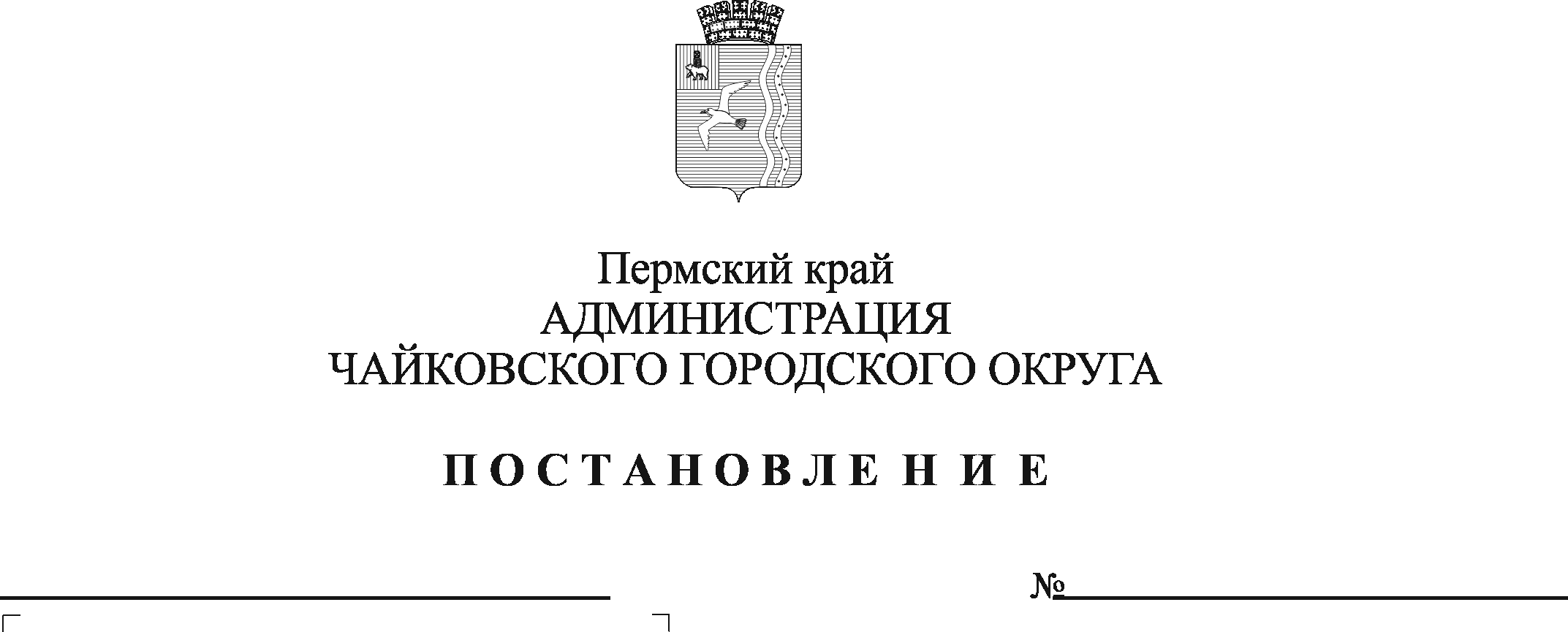 В соответствии со статьей 179 Бюджетного кодекса Российской Федерации, решением Думы Чайковского городского округа от 9 декабря 2021 г. № 575 «О внесении изменений в решение Думы Чайковского городского округа от 23 декабря 2020 года № 438 «О бюджете Чайковского городского округа на 2021 год и на плановый период 2022 и 2023 годов», Уставом Чайковского городского округа, постановлением администрации города Чайковского от 19 февраля 2019 г. № 249 «Об утверждении Порядка разработки, реализации и оценки эффективности муниципальных программ Чайковского городского округа», постановлением администрации города Чайковского от 22 января 2019 г. №19 «Об утверждении Перечня муниципальных программ Чайковского городского округа»ПОСТАНОВЛЯЮ:Утвердить прилагаемые изменения, которые вносятся в муниципальную программу «Обеспечение безопасности жизнедеятельности населения Чайковского городского округа», утвержденную постановлением администрации города Чайковского от 17 января 2019 г. № 9/1 (в редакции постановлений от 30.05.2019 № 1032, от 23.08.2019 № 1431, от 09.01.2020 № 2, от 06.04.2020 № 373, от 07.05.2020 № 464, от 04.06.2020 № 534,               от 03.02.2021 № 84, от 19.04.2021 № 359, от 24.05.2021 № 501, от 18.06.2021      № 589, от 29.07.2021 №767, от 14.10.2021 № 1054, от 13.12.2021 № 1298).Опубликовать постановление в газете «Огни Камы» и разместить на официальном сайте администрации Чайковского городского округа.Постановление вступает в силу после его официального опубликования и распространяется на правоотношения, возникшие с 1 января 2021 г.Глава городского округа –глава администрации Чайковского городского округа                                                  Ю.Г. ВостриковУТВЕРЖДЕНЫ постановлением администрации Чайковского городского округаот __________ №_____ИЗМЕНЕНИЯ,которые вносятся в муниципальную программу «Обеспечение безопасности жизнедеятельности населения Чайковского городского округа», утвержденную постановлением администрации города Чайковского от 17 января 2019 г. № 9/11. В Паспорте Программы «Обеспечение безопасности жизнедеятельности населения Чайковского городского округа» позицию:изложить в следующей редакции:2. В приложении 2 к муниципальной программе в Паспорте Подпрограммы 2. «Осуществление мер по гражданской обороне, пожарной безопасности и защите от чрезвычайных ситуаций природного и техногенного характера в Чайковском городском округе» позицию: изложить в следующей редакции:3. Приложение 6 к Программе изложить в новой редакции:Приложение 6к муниципальной программе «Обеспечение безопасности жизнедеятельности населения Чайковского городского округа»Сводные финансовые затраты и показатели результативности выполнения муниципальной программы«Обеспечение безопасности жизнедеятельности населения Чайковского городского округа»Источник финансированияВсего,тыс.руб.2019 год, тыс. руб.(факт)2020 год, тыс. руб.(факт)2021 год, тыс. руб.(план)2022 год, тыс. руб.(план)2023 год, тыс. руб.(план)Всего:194814,15037454,10837607,93141441,99139141,15639168,964местный бюджет158582,10825887,62730585,74034359,02133860,95633888,764Краевойбюджет  36232,04211566,4817022,1917082,9705280,2005280,200Источник финансированияВсего,тыс.руб.2019 год, тыс. руб.(факт)2020 год, тыс. руб.(факт)2021 год, тыс. руб.(план)2022 год, тыс. руб.(план)2023 год, тыс. руб.(план)Всего:194648,40537454,10837607,93141276,24639141,15639168,964местный бюджет158416,36325887,62730585,74034193,27633860,95633888,764Краевойбюджет  36232,04211566,4817022,1917082,9705280,2005280,200Источник финансированияВсего, тыс.руб.2019 год, тыс.руб. (факт)2020 год,тыс.руб. (факт)2021 год, тыс. руб.(план)2022 год, тыс. руб.(план)2023 год, тыс. руб.(план)местный бюджет99154,24522500,71117696,60320023,39519452,86419480,672Источник финансированияВсего, тыс.руб.2019 год, тыс.руб. (факт)2020 год,тыс.руб. (факт)2021 год, тыс. руб.(план)2022 год, тыс. руб.(план)2023 год, тыс. руб.(план)местный бюджет98988,50022500,71117696,60319857,65019452,86419480,672Наименование задачи, мероприятийИсполнитель мероприятия(участник)Источник финансированияОбъем финансирования, (тыс.руб.)Объем финансирования, (тыс.руб.)Объем финансирования, (тыс.руб.)Объем финансирования, (тыс.руб.)Объем финансирования, (тыс.руб.)Объем финансирования, (тыс.руб.)Показатели результативности выполнения программыПоказатели результативности выполнения программыПоказатели результативности выполнения программыПоказатели результативности выполнения программыПоказатели результативности выполнения программыПоказатели результативности выполнения программыПоказатели результативности выполнения программыПоказатели результативности выполнения программыНаименование задачи, мероприятийИсполнитель мероприятия(участник)Источник финансированияОбъем финансирования, (тыс.руб.)Объем финансирования, (тыс.руб.)Объем финансирования, (тыс.руб.)Объем финансирования, (тыс.руб.)Объем финансирования, (тыс.руб.)Объем финансирования, (тыс.руб.)Показатели результативности выполнения программыПоказатели результативности выполнения программыПоказатели результативности выполнения программыПоказатели результативности выполнения программыПоказатели результативности выполнения программыПоказатели результативности выполнения программыПоказатели результативности выполнения программыПоказатели результативности выполнения программыНаименование задачи, мероприятийИсполнитель мероприятия(участник)Источник финансированиявсегоНаименование показателяЕд.изм.Базовое значениеНаименование задачи, мероприятийИсполнитель мероприятия(участник)Источник финансированиявсего2019 г. (факт)2020 г. (факт)2021 г. (план)2022 г. (план)2023 г. (план)Наименование показателяЕд.изм.Базовое значение2019 (факт)2020 (факт)2021 (план)2022     (план)2023        (план)1234567891011121314151617Подпрограмма 1. Участие в обеспечении общественной безопасностиПодпрограмма 1. Участие в обеспечении общественной безопасностиПодпрограмма 1. Участие в обеспечении общественной безопасностиПодпрограмма 1. Участие в обеспечении общественной безопасностиПодпрограмма 1. Участие в обеспечении общественной безопасностиПодпрограмма 1. Участие в обеспечении общественной безопасностиПодпрограмма 1. Участие в обеспечении общественной безопасностиПодпрограмма 1. Участие в обеспечении общественной безопасностиПодпрограмма 1. Участие в обеспечении общественной безопасностиПодпрограмма 1. Участие в обеспечении общественной безопасностиПодпрограмма 1. Участие в обеспечении общественной безопасностиПодпрограмма 1. Участие в обеспечении общественной безопасностиПодпрограмма 1. Участие в обеспечении общественной безопасностиПодпрограмма 1. Участие в обеспечении общественной безопасностиПодпрограмма 1. Участие в обеспечении общественной безопасностиПодпрограмма 1. Участие в обеспечении общественной безопасностиПодпрограмма 1. Участие в обеспечении общественной безопасностиЦель Подпрограммы 1: Повышение культуры законопослушания населения и привлечение граждан к участию в охране общественного порядкаЦель Подпрограммы 1: Повышение культуры законопослушания населения и привлечение граждан к участию в охране общественного порядкаЦель Подпрограммы 1: Повышение культуры законопослушания населения и привлечение граждан к участию в охране общественного порядкаЦель Подпрограммы 1: Повышение культуры законопослушания населения и привлечение граждан к участию в охране общественного порядкаЦель Подпрограммы 1: Повышение культуры законопослушания населения и привлечение граждан к участию в охране общественного порядкаЦель Подпрограммы 1: Повышение культуры законопослушания населения и привлечение граждан к участию в охране общественного порядкаЦель Подпрограммы 1: Повышение культуры законопослушания населения и привлечение граждан к участию в охране общественного порядкаЦель Подпрограммы 1: Повышение культуры законопослушания населения и привлечение граждан к участию в охране общественного порядкаЦель Подпрограммы 1: Повышение культуры законопослушания населения и привлечение граждан к участию в охране общественного порядкаЦель Подпрограммы 1: Повышение культуры законопослушания населения и привлечение граждан к участию в охране общественного порядкаЦель Подпрограммы 1: Повышение культуры законопослушания населения и привлечение граждан к участию в охране общественного порядкаЦель Подпрограммы 1: Повышение культуры законопослушания населения и привлечение граждан к участию в охране общественного порядкаЦель Подпрограммы 1: Повышение культуры законопослушания населения и привлечение граждан к участию в охране общественного порядкаЦель Подпрограммы 1: Повышение культуры законопослушания населения и привлечение граждан к участию в охране общественного порядкаЦель Подпрограммы 1: Повышение культуры законопослушания населения и привлечение граждан к участию в охране общественного порядкаЦель Подпрограммы 1: Повышение культуры законопослушания населения и привлечение граждан к участию в охране общественного порядкаЦель Подпрограммы 1: Повышение культуры законопослушания населения и привлечение граждан к участию в охране общественного порядкаЗадача № 1.1. Снижение общего уровня преступности на территорииЗадача № 1.1. Снижение общего уровня преступности на территорииЗадача № 1.1. Снижение общего уровня преступности на территорииЗадача № 1.1. Снижение общего уровня преступности на территорииЗадача № 1.1. Снижение общего уровня преступности на территорииЗадача № 1.1. Снижение общего уровня преступности на территорииЗадача № 1.1. Снижение общего уровня преступности на территорииЗадача № 1.1. Снижение общего уровня преступности на территорииЗадача № 1.1. Снижение общего уровня преступности на территорииЗадача № 1.1. Снижение общего уровня преступности на территорииЗадача № 1.1. Снижение общего уровня преступности на территорииЗадача № 1.1. Снижение общего уровня преступности на территорииЗадача № 1.1. Снижение общего уровня преступности на территорииЗадача № 1.1. Снижение общего уровня преступности на территорииЗадача № 1.1. Снижение общего уровня преступности на территорииЗадача № 1.1. Снижение общего уровня преступности на территорииЗадача № 1.1. Снижение общего уровня преступности на территорииМероприятие 1.1.1 Организация и проведение мероприятий по повышению культуры законопослушания и правовой грамотности среди несовершеннолетних и молодежиУправление культуры и молодежной политики администрации Чайковского городского округа местный бюджет624,80040,00040,000181,600181,600181,600Количество проведенных мероприятийшт.101010101010Мероприятие 1.1.1 Организация и проведение мероприятий по повышению культуры законопослушания и правовой грамотности среди несовершеннолетних и молодежиУправление культуры и молодежной политики администрации Чайковского городского округа местный бюджет624,80040,00040,000181,600181,600181,600Количество участников мероприятийчел.100010001000100010001000Мероприятие 1.1.1 Организация и проведение мероприятий по повышению культуры законопослушания и правовой грамотности среди несовершеннолетних и молодежиУправление образования администрации Чайковского городского округа местный бюджет450,00030,00022,500132,500132,500132,500Количество проведенных мероприятийшт.221222Мероприятие 1.1.1 Организация и проведение мероприятий по повышению культуры законопослушания и правовой грамотности среди несовершеннолетних и молодежиУправление образования администрации Чайковского городского округа местный бюджет450,00030,00022,500132,500132,500132,500Количество участников мероприятийчел.24024066240240240Мероприятие 1.1.2 Организация работы муниципальных служб примиренияУправление культуры и молодежной политики администрации Чайковского городского округаместный бюджет255,872255,8720,0000,0000,0000,000Процент отработанных случаев с положительным результатом от общего количества материалов, по которым получено согласие обеих сторон на проведение восстановительных процедур.%909090909090Мероприятие 1.1.2 Организация работы муниципальных служб примиренияУправление культуры и молодежной политики администрации Чайковского городского округаместный бюджет255,872255,8720,0000,0000,0000,000Процент отработанных случаев с положительным результатом от общего количества материалов, по которым получено согласие обеих сторон на проведение восстановительных процедур.%909090909090Мероприятие 1.1.2 Организация работы муниципальных служб примиренияУправление культуры и молодежной политики администрации Чайковского городского округаместный бюджет255,872255,8720,0000,0000,0000,000Доля преступлений, совершенных несовершеннолетними %20203,5181818Мероприятие 1.1.2 Организация работы муниципальных служб примиренияУправление образования администрации Чайковского городского округаместный бюджет3280,874145,858808,23780,71773,038773,038Количество созданных школьных служб примиренияед.101010121212Мероприятие 1.1.3 Приведение в нормативное состояние помещений, находящихся в собственности Чайковского городского округа, используемых в целях профилактики правонарушений и обеспечения общественной безопасности, приобретение оборудованияУправление строительства и архитектуры администрации Чайковского городского округаместный бюджет191,85296,9690,00094,8830,0000,000количество помещений, приведенных в нормативное состояние;ед.16160100Мероприятие 1.1.3 Приведение в нормативное состояние помещений, находящихся в собственности Чайковского городского округа, используемых в целях профилактики правонарушений и обеспечения общественной безопасности, приобретение оборудованияУправление строительства и архитектуры администрации Чайковского городского округакраевой бюджет9749,8427126,481820,5911802,7700,0000,000обеспеченность участковых уполномоченных полиции помещениями%100100100000Мероприятие 1.1.3 Приведение в нормативное состояние помещений, находящихся в собственности Чайковского городского округа, используемых в целях профилактики правонарушений и обеспечения общественной безопасности, приобретение оборудованияУправление строительства и архитектуры администрации Чайковского городского округакраевой бюджет9749,8427126,481820,5911802,7700,0000,000обеспеченность участковых уполномоченных полиции помещениями%100100100000Итого по задаче 1.1Итого по задаче 1.1Всего14553,2407695,1801691,3212992,4631087,1381087,138Итого по задаче 1.1Итого по задаче 1.1местный бюджет4803,398568,699870,7301189,6931087,1381087,138Итого по задаче 1.1Итого по задаче 1.1краевой бюджет9749,8427126,481820,5911802,7700,0000,000Задача № 1.2. Снижение количества преступлений в общественных местахЗадача № 1.2. Снижение количества преступлений в общественных местахЗадача № 1.2. Снижение количества преступлений в общественных местахМероприятие 1.2.1 Оснащение системами видеонаблюдения и контроля мест с массовым пребыванием людей и территорий с высокой частотой совершений правонарушений и преступлений и их содержаниеАдминистрация Чайковского городского округаместный бюджет763,373258,993258,380246,000,000,00Доля преступлений, совершенных в общественных местах. %23,823,822212121Мероприятие 1.2.1 Оснащение системами видеонаблюдения и контроля мест с массовым пребыванием людей и территорий с высокой частотой совершений правонарушений и преступлений и их содержаниеАдминистрация Чайковского городского округаместный бюджет763,373258,993258,380246,000,000,00Количество участков оснащенных системой видеонаблюденияединиц114400Мероприятие 1.2.2 Организация и проведение мероприятий по профилактике дорожно- транспортного травматизма и безопасности дорожного движенияУправление  образования администрации Чайковского городского округаместный бюджет2108,6971648,53773,040129,040129,040129,040Количество проведенных мероприятийединиц331222Мероприятие 1.2.2 Организация и проведение мероприятий по профилактике дорожно- транспортного травматизма и безопасности дорожного движенияУправление  образования администрации Чайковского городского округаместный бюджет2108,6971648,53773,040129,040129,040129,040Количество участников мероприятийчеловек884888Мероприятие 1.2.2 Организация и проведение мероприятий по профилактике дорожно- транспортного травматизма и безопасности дорожного движенияУправление  образования администрации Чайковского городского округаместный бюджет2108,6971648,53773,040129,040129,040129,040Количество отремонтированных детских автогородковединиц110000Мероприятие 1.2.3 Материальное стимулирование граждан, участвующих в охране общественного порядкаАдминистрация Чайковского городского округаместный бюджет4138,708710,402922,082835,408835,408835,408Количество граждан, вступивших в ряды добровольной народной дружинычеловек152025303030Мероприятие 1.2.3 Материальное стимулирование граждан, участвующих в охране общественного порядкаАдминистрация Чайковского городского округакраевой бюджет1134,500152,70194,000262,600262,600262,600Количество преступлений и правонарушений, раскрытых и пресеченных с участием добровольной народной дружиныединиц585860626262Мероприятие 1.2.4 Мероприятия по профилактике и безопасности дорожного движенияУправление образования администрации Чайковского городского округакраевой бюджет990,0000990,0000,0000,0000,000Количество оснащенных кабинетов оборудованием для проведения занятий по безопасности дорожного движенияединиц003000Итого по задаче 1.2Итого по задаче 1.2Всего9135,2782770,6322437,5021473,0481227,0481227,048Итого по задаче 1.2Итого по задаче 1.2местный бюджет7010,7782617,9321253,5021210,448964,448964,448Итого по задаче 1.2Итого по задаче 1.2краевой бюджет2124,500152,7001184,000262,600262,600262,600Задача № 1.3. Совершенствование системы первичной профилактики незаконного употребления ПАВЗадача № 1.3. Совершенствование системы первичной профилактики незаконного употребления ПАВЗадача № 1.3. Совершенствование системы первичной профилактики незаконного употребления ПАВЗадача № 1.3. Совершенствование системы первичной профилактики незаконного употребления ПАВЗадача № 1.3. Совершенствование системы первичной профилактики незаконного употребления ПАВЗадача № 1.3. Совершенствование системы первичной профилактики незаконного употребления ПАВЗадача № 1.3. Совершенствование системы первичной профилактики незаконного употребления ПАВЗадача № 1.3. Совершенствование системы первичной профилактики незаконного употребления ПАВЗадача № 1.3. Совершенствование системы первичной профилактики незаконного употребления ПАВЗадача № 1.3. Совершенствование системы первичной профилактики незаконного употребления ПАВЗадача № 1.3. Совершенствование системы первичной профилактики незаконного употребления ПАВЗадача № 1.3. Совершенствование системы первичной профилактики незаконного употребления ПАВЗадача № 1.3. Совершенствование системы первичной профилактики незаконного употребления ПАВЗадача № 1.3. Совершенствование системы первичной профилактики незаконного употребления ПАВЗадача № 1.3. Совершенствование системы первичной профилактики незаконного употребления ПАВЗадача № 1.3. Совершенствование системы первичной профилактики незаконного употребления ПАВЗадача № 1.3. Совершенствование системы первичной профилактики незаконного употребления ПАВМероприятие 1.3.1 Проведение мероприятий по профилактике незаконного употребления психоактивных веществУправление культуры и молодежной политики администрации Чайковского городского округаместный бюджет141,6000,00141,6000,0000,0000,000Количество проведенных мероприятийединиц808000Мероприятие 1.3.2 Уничтожение очагов произрастания дикорастущих наркосодержащих растений на земельных участках, находящихся в собственности муниципального образования Чайковский городской округУправление жилищно-коммунального хозяйства и транспорта администрации Чайковского городского округаместный бюджет0,0000,000,0000,000,000,00Количество участков подверженных гербицидной обработкешт.448000Итого по задаче 1.3Итого по задаче 1.3Итого по задаче 1.3141,6000,000141,6000,0000,0000,000Задача № 1.4 Снижение уровня рецидивной преступности.Задача № 1.4 Снижение уровня рецидивной преступности.Задача № 1.4 Снижение уровня рецидивной преступности.Задача № 1.4 Снижение уровня рецидивной преступности.Задача № 1.4 Снижение уровня рецидивной преступности.Задача № 1.4 Снижение уровня рецидивной преступности.Задача № 1.4 Снижение уровня рецидивной преступности.Задача № 1.4 Снижение уровня рецидивной преступности.Задача № 1.4 Снижение уровня рецидивной преступности.Задача № 1.4 Снижение уровня рецидивной преступности.Задача № 1.4 Снижение уровня рецидивной преступности.Задача № 1.4 Снижение уровня рецидивной преступности.Задача № 1.4 Снижение уровня рецидивной преступности.Задача № 1.4 Снижение уровня рецидивной преступности.Задача № 1.4 Снижение уровня рецидивной преступности.Задача № 1.4 Снижение уровня рецидивной преступности.Задача № 1.4 Снижение уровня рецидивной преступности.Мероприятие 1.4.1 Оказание грантовой поддержки некоммерческим организациям,предоставляющим услуги по   ресоциализации и социальной адаптации лиц прибывших из мест лишения свободы и лиц, осужденных без изоляции от обществаАдминистрация Чайковского городского округаместный бюджет0,0000,0000,0000,0000,0000,000Количество лиц, признаных рецидивистамичеловек165165165165165165Мероприятие 1.4.1 Оказание грантовой поддержки некоммерческим организациям,предоставляющим услуги по   ресоциализации и социальной адаптации лиц прибывших из мест лишения свободы и лиц, осужденных без изоляции от обществаАдминистрация Чайковского городского округаместный бюджет0,0000,0000,0000,0000,0000,000Количество граждан, получивших услугу по   ресоциализации и социальной адаптации человек000000Итого по задаче 1.4Итого по задаче 1.4местный бюджет0,0000,0000,0000,0000,0000,000Итого по подпрограмме 1Итого по подпрограмме 1Всего23830,11810465,8124270,4234465,5112314,1862314,186Итого по подпрограмме 1Итого по подпрограмме 1местный бюджет11955,7763186,6312265,8322400,1412051,5862051,586Итого по подпрограмме 1Итого по подпрограмме 1краевой бюджет11874,3427279,1812004,5912065,370262,600262,600Подпрограмма 2. Осуществление мер по гражданской обороне, пожарной безопасности и защите от чрезвычайных ситуаций природного и техногенного характера в Чайковском городском округе.Подпрограмма 2. Осуществление мер по гражданской обороне, пожарной безопасности и защите от чрезвычайных ситуаций природного и техногенного характера в Чайковском городском округе.Подпрограмма 2. Осуществление мер по гражданской обороне, пожарной безопасности и защите от чрезвычайных ситуаций природного и техногенного характера в Чайковском городском округе.Подпрограмма 2. Осуществление мер по гражданской обороне, пожарной безопасности и защите от чрезвычайных ситуаций природного и техногенного характера в Чайковском городском округе.Подпрограмма 2. Осуществление мер по гражданской обороне, пожарной безопасности и защите от чрезвычайных ситуаций природного и техногенного характера в Чайковском городском округе.Подпрограмма 2. Осуществление мер по гражданской обороне, пожарной безопасности и защите от чрезвычайных ситуаций природного и техногенного характера в Чайковском городском округе.Подпрограмма 2. Осуществление мер по гражданской обороне, пожарной безопасности и защите от чрезвычайных ситуаций природного и техногенного характера в Чайковском городском округе.Подпрограмма 2. Осуществление мер по гражданской обороне, пожарной безопасности и защите от чрезвычайных ситуаций природного и техногенного характера в Чайковском городском округе.Подпрограмма 2. Осуществление мер по гражданской обороне, пожарной безопасности и защите от чрезвычайных ситуаций природного и техногенного характера в Чайковском городском округе.Подпрограмма 2. Осуществление мер по гражданской обороне, пожарной безопасности и защите от чрезвычайных ситуаций природного и техногенного характера в Чайковском городском округе.Подпрограмма 2. Осуществление мер по гражданской обороне, пожарной безопасности и защите от чрезвычайных ситуаций природного и техногенного характера в Чайковском городском округе.Подпрограмма 2. Осуществление мер по гражданской обороне, пожарной безопасности и защите от чрезвычайных ситуаций природного и техногенного характера в Чайковском городском округе.Подпрограмма 2. Осуществление мер по гражданской обороне, пожарной безопасности и защите от чрезвычайных ситуаций природного и техногенного характера в Чайковском городском округе.Подпрограмма 2. Осуществление мер по гражданской обороне, пожарной безопасности и защите от чрезвычайных ситуаций природного и техногенного характера в Чайковском городском округе.Подпрограмма 2. Осуществление мер по гражданской обороне, пожарной безопасности и защите от чрезвычайных ситуаций природного и техногенного характера в Чайковском городском округе.Подпрограмма 2. Осуществление мер по гражданской обороне, пожарной безопасности и защите от чрезвычайных ситуаций природного и техногенного характера в Чайковском городском округе.Подпрограмма 2. Осуществление мер по гражданской обороне, пожарной безопасности и защите от чрезвычайных ситуаций природного и техногенного характера в Чайковском городском округе.Цель подпрограммы 2: Обеспечение безопасной жизнедеятельности населения в Чайковском городском округеЦель подпрограммы 2: Обеспечение безопасной жизнедеятельности населения в Чайковском городском округеЦель подпрограммы 2: Обеспечение безопасной жизнедеятельности населения в Чайковском городском округеЦель подпрограммы 2: Обеспечение безопасной жизнедеятельности населения в Чайковском городском округеЦель подпрограммы 2: Обеспечение безопасной жизнедеятельности населения в Чайковском городском округеЦель подпрограммы 2: Обеспечение безопасной жизнедеятельности населения в Чайковском городском округеЦель подпрограммы 2: Обеспечение безопасной жизнедеятельности населения в Чайковском городском округеЦель подпрограммы 2: Обеспечение безопасной жизнедеятельности населения в Чайковском городском округеЦель подпрограммы 2: Обеспечение безопасной жизнедеятельности населения в Чайковском городском округеЦель подпрограммы 2: Обеспечение безопасной жизнедеятельности населения в Чайковском городском округеЦель подпрограммы 2: Обеспечение безопасной жизнедеятельности населения в Чайковском городском округеЦель подпрограммы 2: Обеспечение безопасной жизнедеятельности населения в Чайковском городском округеЦель подпрограммы 2: Обеспечение безопасной жизнедеятельности населения в Чайковском городском округеЦель подпрограммы 2: Обеспечение безопасной жизнедеятельности населения в Чайковском городском округеЦель подпрограммы 2: Обеспечение безопасной жизнедеятельности населения в Чайковском городском округеЦель подпрограммы 2: Обеспечение безопасной жизнедеятельности населения в Чайковском городском округеЦель подпрограммы 2: Обеспечение безопасной жизнедеятельности населения в Чайковском городском округеЗадача № 2.1. Предупреждение и ликвидация чрезвычайных ситуаций природного и техногенного характера, совершенствование гражданской обороны в Чайковском городском округе.Задача № 2.1. Предупреждение и ликвидация чрезвычайных ситуаций природного и техногенного характера, совершенствование гражданской обороны в Чайковском городском округе.Задача № 2.1. Предупреждение и ликвидация чрезвычайных ситуаций природного и техногенного характера, совершенствование гражданской обороны в Чайковском городском округе.Задача № 2.1. Предупреждение и ликвидация чрезвычайных ситуаций природного и техногенного характера, совершенствование гражданской обороны в Чайковском городском округе.Задача № 2.1. Предупреждение и ликвидация чрезвычайных ситуаций природного и техногенного характера, совершенствование гражданской обороны в Чайковском городском округе.Задача № 2.1. Предупреждение и ликвидация чрезвычайных ситуаций природного и техногенного характера, совершенствование гражданской обороны в Чайковском городском округе.Задача № 2.1. Предупреждение и ликвидация чрезвычайных ситуаций природного и техногенного характера, совершенствование гражданской обороны в Чайковском городском округе.Задача № 2.1. Предупреждение и ликвидация чрезвычайных ситуаций природного и техногенного характера, совершенствование гражданской обороны в Чайковском городском округе.Задача № 2.1. Предупреждение и ликвидация чрезвычайных ситуаций природного и техногенного характера, совершенствование гражданской обороны в Чайковском городском округе.Задача № 2.1. Предупреждение и ликвидация чрезвычайных ситуаций природного и техногенного характера, совершенствование гражданской обороны в Чайковском городском округе.Задача № 2.1. Предупреждение и ликвидация чрезвычайных ситуаций природного и техногенного характера, совершенствование гражданской обороны в Чайковском городском округе.Задача № 2.1. Предупреждение и ликвидация чрезвычайных ситуаций природного и техногенного характера, совершенствование гражданской обороны в Чайковском городском округе.Задача № 2.1. Предупреждение и ликвидация чрезвычайных ситуаций природного и техногенного характера, совершенствование гражданской обороны в Чайковском городском округе.Задача № 2.1. Предупреждение и ликвидация чрезвычайных ситуаций природного и техногенного характера, совершенствование гражданской обороны в Чайковском городском округе.Задача № 2.1. Предупреждение и ликвидация чрезвычайных ситуаций природного и техногенного характера, совершенствование гражданской обороны в Чайковском городском округе.Задача № 2.1. Предупреждение и ликвидация чрезвычайных ситуаций природного и техногенного характера, совершенствование гражданской обороны в Чайковском городском округе.Задача № 2.1. Предупреждение и ликвидация чрезвычайных ситуаций природного и техногенного характера, совершенствование гражданской обороны в Чайковском городском округе.Мероприятие 2.1.1 Организация и осуществление мероприятий по территориальной обороне и гражданской обороне, защите населения и территории городского округа от чрезвычайных ситуаций природного и техногенного характера,Администрация Чайковского городского округаместный бюджет87055,71312431,62917533,10119618,64518736,16918736,169Количество неработающего населения, обученного по гражданской обороне, чрезвычайных ситуаций и пожарной безопасностичел.246222462224800250002500025000Мероприятие 2.1.1 Организация и осуществление мероприятий по территориальной обороне и гражданской обороне, защите населения и территории городского округа от чрезвычайных ситуаций природного и техногенного характера,Управление жилищно-коммунального хозяйства и транспорта Администрации Чайковского городского округаместный бюджет13,92013,9200,000,000,000,00Количество полисов страхования ответственности собственника опасного объекташт.110000Мероприятие 2.1.1 Организация и осуществление мероприятий по территориальной обороне и гражданской обороне, защите населения и территории городского округа от чрезвычайных ситуаций природного и техногенного характера,Управление жилищно-коммунального хозяйства и транспорта Администрации Чайковского городского округаместный бюджет13,92013,9200,000,000,000,00Количество проведенных мероприятий по гражданской обороне, предупреждению и ликвидации чрезвычайных ситуаций, пожарной безопасности, по предупреждению и ликвидации последствий чрезвычайных ситуаций, происшествий на воде и водных объектах.ед.5858149149149149Мероприятие 2.1.2 «Мероприятия, направленные на обеспечение безопасной эксплуатации гидротехнических сооружений»Муниципальное казенное учреждение «Управление гражданской защиты»местный бюджет1832,7050,000132,502239,005716,695744,503Количество гидротехнических сооружений, приведенных в нормативное состояниеед.104333 Мероприятие 2.1.3 Создание, содержание и организация деятельности аварийно-спасательных служб и (или) аварийно-спасательных формирований на территории городского округаАдминистрация Чайковского городского округаместный бюджет3906,1083906,1080,0000,0000,0000,000Количество мероприятий, проведенных по предупреждению и ликвидации последствий чрезвычайных ситуаций, происшествий на воде и водных объектахед91910000 Мероприятие 2.1.3 Создание, содержание и организация деятельности аварийно-спасательных служб и (или) аварийно-спасательных формирований на территории городского округаАдминистрация Чайковского городского округаместный бюджет3906,1083906,1080,0000,0000,0000,000Количество мероприятий, проведенных по предупреждению и ликвидации последствий чрезвычайных ситуаций, происшествий на воде и водных объектахед91910000 Мероприятие 2.1.3 Создание, содержание и организация деятельности аварийно-спасательных служб и (или) аварийно-спасательных формирований на территории городского округаАдминистрация Чайковского городского округаместный бюджет3906,1083906,1080,0000,0000,0000,000Количество погибших при проведении аварийно-спасательных и других неотложных работшт.2212210000 Мероприятие 2.1.3 Создание, содержание и организация деятельности аварийно-спасательных служб и (или) аварийно-спасательных формирований на территории городского округаАдминистрация Чайковского городского округаместный бюджет3906,1083906,1080,0000,0000,0000,000Количество погибших при проведении аварийно-спасательных и других неотложных работшт.2212210000Мероприятие 2.1.4 «Информационное обеспечение мероприятий, реализуемых с целью предупреждения и ликвидации чрезвычайных ситуаций на территории Чайковского городского округа»Администрация Чайковского городского округаместный бюджет31,0000,00031,0000,0000,0000,000Количество информационных материалов размещенных на рекламных конструкцияхед.8011000Мероприятие 2.1.4 «Информационное обеспечение мероприятий, реализуемых с целью предупреждения и ликвидации чрезвычайных ситуаций на территории Чайковского городского округа»Администрация Чайковского городского округаместный бюджет31,0000,00031,0000,0000,0000,000Количество информационных материалов, размещенных в средствах массовой информацииед.308000Итого по задаче 2.1Итого по задаче 2.1местный бюджет92839,44616351,65717696,60319857,65019452,86419480,672Задача 2.2. Обеспечение первичных мер пожарной безопасности в Чайковском городском округеЗадача 2.2. Обеспечение первичных мер пожарной безопасности в Чайковском городском округеЗадача 2.2. Обеспечение первичных мер пожарной безопасности в Чайковском городском округеЗадача 2.2. Обеспечение первичных мер пожарной безопасности в Чайковском городском округеЗадача 2.2. Обеспечение первичных мер пожарной безопасности в Чайковском городском округеЗадача 2.2. Обеспечение первичных мер пожарной безопасности в Чайковском городском округеЗадача 2.2. Обеспечение первичных мер пожарной безопасности в Чайковском городском округеЗадача 2.2. Обеспечение первичных мер пожарной безопасности в Чайковском городском округеЗадача 2.2. Обеспечение первичных мер пожарной безопасности в Чайковском городском округеЗадача 2.2. Обеспечение первичных мер пожарной безопасности в Чайковском городском округеЗадача 2.2. Обеспечение первичных мер пожарной безопасности в Чайковском городском округеЗадача 2.2. Обеспечение первичных мер пожарной безопасности в Чайковском городском округеЗадача 2.2. Обеспечение первичных мер пожарной безопасности в Чайковском городском округеЗадача 2.2. Обеспечение первичных мер пожарной безопасности в Чайковском городском округеЗадача 2.2. Обеспечение первичных мер пожарной безопасности в Чайковском городском округеЗадача 2.2. Обеспечение первичных мер пожарной безопасности в Чайковском городском округеЗадача 2.2. Обеспечение первичных мер пожарной безопасности в Чайковском городском округеМероприятие 2.2.1 Создание и поддержание в готовности муниципальной пожарной охраныАдминистрация Чайковского городского округаместный бюджет5393,3455393,3450,0000,0000,0000,000Количество пожаров в сельских населенных пунктах, закрепленных за Марковским территориальным отделомед.330000Мероприятие 2.2.1 Создание и поддержание в готовности муниципальной пожарной охраныАдминистрация Чайковского городского округаместный бюджет5393,3455393,3450,0000,0000,0000,000Количество пожаров в сельских населенных пунктах, закрепленных за Марковским территориальным отделомед.330000Мероприятие 2.2.1 Создание и поддержание в готовности муниципальной пожарной охраныАдминистрация Чайковского городского округаместный бюджет5393,3455393,3450,0000,0000,0000,000Количество пожаров в сельских населенных пунктах, закрепленных за Сосновским территориальным отделомед.440000Мероприятие 2.2.1 Создание и поддержание в готовности муниципальной пожарной охраныАдминистрация Чайковского городского округаместный бюджет5393,3455393,3450,0000,0000,0000,000Количество пожаров в сельских населенных пунктах, закрепленных за Сосновским территориальным отделомед.440000Мероприятие 2.2.2 Реализация первичных мер пожарной безопасности в сельских населенных пунктах Чайковского городского округаУправление жилищно-коммунального хозяйства и транспорта Администрации Чайковского городского округаместный бюджет267,936267,9360,000,000,000,00Количество пожаров в сельских населенных пунктах Чайковского городского округаед.28280000Мероприятие 2.2.2 Реализация первичных мер пожарной безопасности в сельских населенных пунктах Чайковского городского округаАдминистрация Чайковского городского округаместный бюджет428,575428,5750,0000,0000,0000,000Количество пожаров в сельских населенных пунктах Чайковского городского округаед.28280000Мероприятие 2.2.2 Реализация первичных мер пожарной безопасности в сельских населенных пунктах Чайковского городского округаУправление архитектуры и строительства Администрации Чайковского городского округаместный бюджет9,1989,1980,0000,0000,0000,000Количество населения, участвующего в добровольной пожарной охране, в том числе в борьбе с пожарамичел.1271270000Мероприятие 2.2.3 Информирование населения о способах защиты и правилах действий при пожарах, чрезвычайных ситуациях и при переводе гражданской обороны с мирного на военное время, содействие в распространении пожарно-технических знанийАдминистрация Чайковского городского округаместный бюджет50,00050,0000,0000,0000,0000,000Количество информационных материалов размещенных на рекламных конструкцияхед.110000Мероприятие 2.2.3 Информирование населения о способах защиты и правилах действий при пожарах, чрезвычайных ситуациях и при переводе гражданской обороны с мирного на военное время, содействие в распространении пожарно-технических знанийАдминистрация Чайковского городского округаместный бюджет50,00050,0000,0000,0000,0000,000Количество информационных материалов, размещенных в средствах массовой информацииед.18180000Итого по задаче 2.2Итого по задаче 2.2местный бюджет6149,0546149,0540,0000,0000,0000,000Итого по подпрограмме 2Итого по подпрограмме 2местный бюджет98988,50022500,71117696,60319857,65019452,86419480,672Подпрограмма 3.  Профилактика терроризма, минимизация и ликвидация последствий проявлений терроризма и экстремизмаПодпрограмма 3.  Профилактика терроризма, минимизация и ликвидация последствий проявлений терроризма и экстремизмаПодпрограмма 3.  Профилактика терроризма, минимизация и ликвидация последствий проявлений терроризма и экстремизмаПодпрограмма 3.  Профилактика терроризма, минимизация и ликвидация последствий проявлений терроризма и экстремизмаПодпрограмма 3.  Профилактика терроризма, минимизация и ликвидация последствий проявлений терроризма и экстремизмаПодпрограмма 3.  Профилактика терроризма, минимизация и ликвидация последствий проявлений терроризма и экстремизмаПодпрограмма 3.  Профилактика терроризма, минимизация и ликвидация последствий проявлений терроризма и экстремизмаПодпрограмма 3.  Профилактика терроризма, минимизация и ликвидация последствий проявлений терроризма и экстремизмаПодпрограмма 3.  Профилактика терроризма, минимизация и ликвидация последствий проявлений терроризма и экстремизмаПодпрограмма 3.  Профилактика терроризма, минимизация и ликвидация последствий проявлений терроризма и экстремизмаПодпрограмма 3.  Профилактика терроризма, минимизация и ликвидация последствий проявлений терроризма и экстремизмаПодпрограмма 3.  Профилактика терроризма, минимизация и ликвидация последствий проявлений терроризма и экстремизмаПодпрограмма 3.  Профилактика терроризма, минимизация и ликвидация последствий проявлений терроризма и экстремизмаПодпрограмма 3.  Профилактика терроризма, минимизация и ликвидация последствий проявлений терроризма и экстремизмаПодпрограмма 3.  Профилактика терроризма, минимизация и ликвидация последствий проявлений терроризма и экстремизмаПодпрограмма 3.  Профилактика терроризма, минимизация и ликвидация последствий проявлений терроризма и экстремизмаПодпрограмма 3.  Профилактика терроризма, минимизация и ликвидация последствий проявлений терроризма и экстремизмаЦель программы.  Профилактика проявлений терроризма и минимизация и ликвидация его последствий. Цель программы.  Профилактика проявлений терроризма и минимизация и ликвидация его последствий. Цель программы.  Профилактика проявлений терроризма и минимизация и ликвидация его последствий. Цель программы.  Профилактика проявлений терроризма и минимизация и ликвидация его последствий. Цель программы.  Профилактика проявлений терроризма и минимизация и ликвидация его последствий. Цель программы.  Профилактика проявлений терроризма и минимизация и ликвидация его последствий. Цель программы.  Профилактика проявлений терроризма и минимизация и ликвидация его последствий. Цель программы.  Профилактика проявлений терроризма и минимизация и ликвидация его последствий. Цель программы.  Профилактика проявлений терроризма и минимизация и ликвидация его последствий. Цель программы.  Профилактика проявлений терроризма и минимизация и ликвидация его последствий. Цель программы.  Профилактика проявлений терроризма и минимизация и ликвидация его последствий. Цель программы.  Профилактика проявлений терроризма и минимизация и ликвидация его последствий. Цель программы.  Профилактика проявлений терроризма и минимизация и ликвидация его последствий. Цель программы.  Профилактика проявлений терроризма и минимизация и ликвидация его последствий. Цель программы.  Профилактика проявлений терроризма и минимизация и ликвидация его последствий. Цель программы.  Профилактика проявлений терроризма и минимизация и ликвидация его последствий. Цель программы.  Профилактика проявлений терроризма и минимизация и ликвидация его последствий. Задача 3.1. Осуществление комплекса мероприятий, нацеленных на обеспечение безопасности граждан при проведении массовых и общественно политических мероприятий.Задача 3.1. Осуществление комплекса мероприятий, нацеленных на обеспечение безопасности граждан при проведении массовых и общественно политических мероприятий.Задача 3.1. Осуществление комплекса мероприятий, нацеленных на обеспечение безопасности граждан при проведении массовых и общественно политических мероприятий.Задача 3.1. Осуществление комплекса мероприятий, нацеленных на обеспечение безопасности граждан при проведении массовых и общественно политических мероприятий.Задача 3.1. Осуществление комплекса мероприятий, нацеленных на обеспечение безопасности граждан при проведении массовых и общественно политических мероприятий.Задача 3.1. Осуществление комплекса мероприятий, нацеленных на обеспечение безопасности граждан при проведении массовых и общественно политических мероприятий.Задача 3.1. Осуществление комплекса мероприятий, нацеленных на обеспечение безопасности граждан при проведении массовых и общественно политических мероприятий.Задача 3.1. Осуществление комплекса мероприятий, нацеленных на обеспечение безопасности граждан при проведении массовых и общественно политических мероприятий.Задача 3.1. Осуществление комплекса мероприятий, нацеленных на обеспечение безопасности граждан при проведении массовых и общественно политических мероприятий.Задача 3.1. Осуществление комплекса мероприятий, нацеленных на обеспечение безопасности граждан при проведении массовых и общественно политических мероприятий.Задача 3.1. Осуществление комплекса мероприятий, нацеленных на обеспечение безопасности граждан при проведении массовых и общественно политических мероприятий.Задача 3.1. Осуществление комплекса мероприятий, нацеленных на обеспечение безопасности граждан при проведении массовых и общественно политических мероприятий.Задача 3.1. Осуществление комплекса мероприятий, нацеленных на обеспечение безопасности граждан при проведении массовых и общественно политических мероприятий.Задача 3.1. Осуществление комплекса мероприятий, нацеленных на обеспечение безопасности граждан при проведении массовых и общественно политических мероприятий.Задача 3.1. Осуществление комплекса мероприятий, нацеленных на обеспечение безопасности граждан при проведении массовых и общественно политических мероприятий.Задача 3.1. Осуществление комплекса мероприятий, нацеленных на обеспечение безопасности граждан при проведении массовых и общественно политических мероприятий.Задача 3.1. Осуществление комплекса мероприятий, нацеленных на обеспечение безопасности граждан при проведении массовых и общественно политических мероприятий.Мероприятие 3.1.1 Организация безопасности населения, охрана общественного порядка и предупреждения террористических актов и экстремистских провокаций при проведении массовых и общественно-политических мероприятий Управление физической культуры и спорта администрации Чайковского городского округаместный бюджет48,9050,0005,79043,1150,0000,000Доля официальных спортивных мероприятий, проводимых на территориях общего пользования, обеспеченных физической охраной%10005010000Мероприятие 3.1.1 Организация безопасности населения, охрана общественного порядка и предупреждения террористических актов и экстремистских провокаций при проведении массовых и общественно-политических мероприятий Управление культуры и молодежной политики администрации Чайковского городского округаместный бюджет435,785190,285228,00017,5000,0000,000Доля массовых мероприятий, обеспеченных физической охраной%10010010010000Итого по задаче 3.1Итого по задаче 3.1местный бюджет484,690190,285233,79060,6150,0000,000Задача 3.2.  Реализация на территории мероприятий Комплексного плана противодействия идеологии терроризма в Российской Федерации.Задача 3.2.  Реализация на территории мероприятий Комплексного плана противодействия идеологии терроризма в Российской Федерации.Задача 3.2.  Реализация на территории мероприятий Комплексного плана противодействия идеологии терроризма в Российской Федерации.Задача 3.2.  Реализация на территории мероприятий Комплексного плана противодействия идеологии терроризма в Российской Федерации.Задача 3.2.  Реализация на территории мероприятий Комплексного плана противодействия идеологии терроризма в Российской Федерации.Задача 3.2.  Реализация на территории мероприятий Комплексного плана противодействия идеологии терроризма в Российской Федерации.Задача 3.2.  Реализация на территории мероприятий Комплексного плана противодействия идеологии терроризма в Российской Федерации.Задача 3.2.  Реализация на территории мероприятий Комплексного плана противодействия идеологии терроризма в Российской Федерации.Задача 3.2.  Реализация на территории мероприятий Комплексного плана противодействия идеологии терроризма в Российской Федерации.Задача 3.2.  Реализация на территории мероприятий Комплексного плана противодействия идеологии терроризма в Российской Федерации.Задача 3.2.  Реализация на территории мероприятий Комплексного плана противодействия идеологии терроризма в Российской Федерации.Задача 3.2.  Реализация на территории мероприятий Комплексного плана противодействия идеологии терроризма в Российской Федерации.Задача 3.2.  Реализация на территории мероприятий Комплексного плана противодействия идеологии терроризма в Российской Федерации.Задача 3.2.  Реализация на территории мероприятий Комплексного плана противодействия идеологии терроризма в Российской Федерации.Задача 3.2.  Реализация на территории мероприятий Комплексного плана противодействия идеологии терроризма в Российской Федерации.Задача 3.2.  Реализация на территории мероприятий Комплексного плана противодействия идеологии терроризма в Российской Федерации.Задача 3.2.  Реализация на территории мероприятий Комплексного плана противодействия идеологии терроризма в Российской Федерации.Мероприятие 3.2.1 Организация и проведение мероприятий комплексного плана противодействия идеологии терроризма в Чайковском городском округеАдминистрация Чайковского городского округаместный бюджет37,2460,0000,00037,2460,0000,000Количество проведенных мероприятий по профилактике терроризма и экстремизма0000000Мероприятие 3.2.1 Организация и проведение мероприятий комплексного плана противодействия идеологии терроризма в Чайковском городском округеАдминистрация Чайковского городского округаместный бюджет37,2460,0000,00037,2460,0000,000Количество участников мероприятий по профилактике терроризма и экстремизма0000000Мероприятие 3.2.1 Организация и проведение мероприятий комплексного плана противодействия идеологии терроризма в Чайковском городском округеУправление культуры и молодежной политики администрации Чайковского городского округаместный бюджет70,00010,00015,00015,00015,00015,000Количество проведенных мероприятий по профилактике терроризма и экстремизма1111111Мероприятие 3.2.1 Организация и проведение мероприятий комплексного плана противодействия идеологии терроризма в Чайковском городском округеУправление культуры и молодежной политики администрации Чайковского городского округаместный бюджет70,00010,00015,00015,00015,00015,000Количество участников мероприятий по профилактике терроризма и экстремизма100100120130150150150Мероприятие 3.2.1 Организация и проведение мероприятий комплексного плана противодействия идеологии терроризма в Чайковском городском округеУправление образования администрации Чайковского городского округаместный бюджет0,0000,0000,0000,0000,0000,000Количество проведенных мероприятий по профилактике терроризма и экстремизма0000000Мероприятие 3.2.1 Организация и проведение мероприятий комплексного плана противодействия идеологии терроризма в Чайковском городском округеУправление образования администрации Чайковского городского округаместный бюджет0,0000,0000,0000,0000,0000,000Количество участников мероприятий по профилактике терроризма и экстремизма0000000Мероприятие 3.2.2 Обеспечение антитеррористической защищенности муниципальных объектов физической культуры и спортаУправление физической культуры и спорта администрации Чайковского городского округаместный бюджет0,0000,0000,0000,0000,0000,000Количество муниципальных объектов оборудованных в соответствии с тебованиями к их антитеррористической защищенности0000000Итого по задачеИтого по задачеместный бюджет107,24610,00015,00052,24615,00015,000Итого по подпрограмме 3Итого по подпрограмме 3местный бюджет591,936200,285248,790112,86115,00015,000Подпрограмма 4. «Профилактика безнадзорности и правонарушений несовершеннолетних и защита их прав»Подпрограмма 4. «Профилактика безнадзорности и правонарушений несовершеннолетних и защита их прав»Подпрограмма 4. «Профилактика безнадзорности и правонарушений несовершеннолетних и защита их прав»Подпрограмма 4. «Профилактика безнадзорности и правонарушений несовершеннолетних и защита их прав»Подпрограмма 4. «Профилактика безнадзорности и правонарушений несовершеннолетних и защита их прав»Подпрограмма 4. «Профилактика безнадзорности и правонарушений несовершеннолетних и защита их прав»Подпрограмма 4. «Профилактика безнадзорности и правонарушений несовершеннолетних и защита их прав»Подпрограмма 4. «Профилактика безнадзорности и правонарушений несовершеннолетних и защита их прав»Подпрограмма 4. «Профилактика безнадзорности и правонарушений несовершеннолетних и защита их прав»Подпрограмма 4. «Профилактика безнадзорности и правонарушений несовершеннолетних и защита их прав»Подпрограмма 4. «Профилактика безнадзорности и правонарушений несовершеннолетних и защита их прав»Подпрограмма 4. «Профилактика безнадзорности и правонарушений несовершеннолетних и защита их прав»Подпрограмма 4. «Профилактика безнадзорности и правонарушений несовершеннолетних и защита их прав»Подпрограмма 4. «Профилактика безнадзорности и правонарушений несовершеннолетних и защита их прав»Подпрограмма 4. «Профилактика безнадзорности и правонарушений несовершеннолетних и защита их прав»Подпрограмма 4. «Профилактика безнадзорности и правонарушений несовершеннолетних и защита их прав»Подпрограмма 4. «Профилактика безнадзорности и правонарушений несовершеннолетних и защита их прав»Цель Подпрограммы 4. «Защита и улучшение положения детей, находящихся в трудной жизненной ситуации, укрепление системы профилактики безнадзорности и правонарушений несовершеннолетних»Цель Подпрограммы 4. «Защита и улучшение положения детей, находящихся в трудной жизненной ситуации, укрепление системы профилактики безнадзорности и правонарушений несовершеннолетних»Цель Подпрограммы 4. «Защита и улучшение положения детей, находящихся в трудной жизненной ситуации, укрепление системы профилактики безнадзорности и правонарушений несовершеннолетних»Цель Подпрограммы 4. «Защита и улучшение положения детей, находящихся в трудной жизненной ситуации, укрепление системы профилактики безнадзорности и правонарушений несовершеннолетних»Цель Подпрограммы 4. «Защита и улучшение положения детей, находящихся в трудной жизненной ситуации, укрепление системы профилактики безнадзорности и правонарушений несовершеннолетних»Цель Подпрограммы 4. «Защита и улучшение положения детей, находящихся в трудной жизненной ситуации, укрепление системы профилактики безнадзорности и правонарушений несовершеннолетних»Цель Подпрограммы 4. «Защита и улучшение положения детей, находящихся в трудной жизненной ситуации, укрепление системы профилактики безнадзорности и правонарушений несовершеннолетних»Цель Подпрограммы 4. «Защита и улучшение положения детей, находящихся в трудной жизненной ситуации, укрепление системы профилактики безнадзорности и правонарушений несовершеннолетних»Цель Подпрограммы 4. «Защита и улучшение положения детей, находящихся в трудной жизненной ситуации, укрепление системы профилактики безнадзорности и правонарушений несовершеннолетних»Цель Подпрограммы 4. «Защита и улучшение положения детей, находящихся в трудной жизненной ситуации, укрепление системы профилактики безнадзорности и правонарушений несовершеннолетних»Цель Подпрограммы 4. «Защита и улучшение положения детей, находящихся в трудной жизненной ситуации, укрепление системы профилактики безнадзорности и правонарушений несовершеннолетних»Цель Подпрограммы 4. «Защита и улучшение положения детей, находящихся в трудной жизненной ситуации, укрепление системы профилактики безнадзорности и правонарушений несовершеннолетних»Цель Подпрограммы 4. «Защита и улучшение положения детей, находящихся в трудной жизненной ситуации, укрепление системы профилактики безнадзорности и правонарушений несовершеннолетних»Цель Подпрограммы 4. «Защита и улучшение положения детей, находящихся в трудной жизненной ситуации, укрепление системы профилактики безнадзорности и правонарушений несовершеннолетних»Цель Подпрограммы 4. «Защита и улучшение положения детей, находящихся в трудной жизненной ситуации, укрепление системы профилактики безнадзорности и правонарушений несовершеннолетних»Цель Подпрограммы 4. «Защита и улучшение положения детей, находящихся в трудной жизненной ситуации, укрепление системы профилактики безнадзорности и правонарушений несовершеннолетних»Цель Подпрограммы 4. «Защита и улучшение положения детей, находящихся в трудной жизненной ситуации, укрепление системы профилактики безнадзорности и правонарушений несовершеннолетних»Задача 4.1.Совершенствование системы профилактической работы по предупреждению семейного неблагополучия, социального сиротства и детской безнадзорности; развитие новых форм и технологий профилактики безнадзорности и правонарушений несовершеннолетних; создание условий для эффективной реабилитации и всестороннего развития детей, находящихся в трудной жизненной ситуации.Задача 4.1.Совершенствование системы профилактической работы по предупреждению семейного неблагополучия, социального сиротства и детской безнадзорности; развитие новых форм и технологий профилактики безнадзорности и правонарушений несовершеннолетних; создание условий для эффективной реабилитации и всестороннего развития детей, находящихся в трудной жизненной ситуации.Задача 4.1.Совершенствование системы профилактической работы по предупреждению семейного неблагополучия, социального сиротства и детской безнадзорности; развитие новых форм и технологий профилактики безнадзорности и правонарушений несовершеннолетних; создание условий для эффективной реабилитации и всестороннего развития детей, находящихся в трудной жизненной ситуации.Задача 4.1.Совершенствование системы профилактической работы по предупреждению семейного неблагополучия, социального сиротства и детской безнадзорности; развитие новых форм и технологий профилактики безнадзорности и правонарушений несовершеннолетних; создание условий для эффективной реабилитации и всестороннего развития детей, находящихся в трудной жизненной ситуации.Задача 4.1.Совершенствование системы профилактической работы по предупреждению семейного неблагополучия, социального сиротства и детской безнадзорности; развитие новых форм и технологий профилактики безнадзорности и правонарушений несовершеннолетних; создание условий для эффективной реабилитации и всестороннего развития детей, находящихся в трудной жизненной ситуации.Задача 4.1.Совершенствование системы профилактической работы по предупреждению семейного неблагополучия, социального сиротства и детской безнадзорности; развитие новых форм и технологий профилактики безнадзорности и правонарушений несовершеннолетних; создание условий для эффективной реабилитации и всестороннего развития детей, находящихся в трудной жизненной ситуации.Задача 4.1.Совершенствование системы профилактической работы по предупреждению семейного неблагополучия, социального сиротства и детской безнадзорности; развитие новых форм и технологий профилактики безнадзорности и правонарушений несовершеннолетних; создание условий для эффективной реабилитации и всестороннего развития детей, находящихся в трудной жизненной ситуации.Задача 4.1.Совершенствование системы профилактической работы по предупреждению семейного неблагополучия, социального сиротства и детской безнадзорности; развитие новых форм и технологий профилактики безнадзорности и правонарушений несовершеннолетних; создание условий для эффективной реабилитации и всестороннего развития детей, находящихся в трудной жизненной ситуации.Задача 4.1.Совершенствование системы профилактической работы по предупреждению семейного неблагополучия, социального сиротства и детской безнадзорности; развитие новых форм и технологий профилактики безнадзорности и правонарушений несовершеннолетних; создание условий для эффективной реабилитации и всестороннего развития детей, находящихся в трудной жизненной ситуации.Задача 4.1.Совершенствование системы профилактической работы по предупреждению семейного неблагополучия, социального сиротства и детской безнадзорности; развитие новых форм и технологий профилактики безнадзорности и правонарушений несовершеннолетних; создание условий для эффективной реабилитации и всестороннего развития детей, находящихся в трудной жизненной ситуации.Задача 4.1.Совершенствование системы профилактической работы по предупреждению семейного неблагополучия, социального сиротства и детской безнадзорности; развитие новых форм и технологий профилактики безнадзорности и правонарушений несовершеннолетних; создание условий для эффективной реабилитации и всестороннего развития детей, находящихся в трудной жизненной ситуации.Задача 4.1.Совершенствование системы профилактической работы по предупреждению семейного неблагополучия, социального сиротства и детской безнадзорности; развитие новых форм и технологий профилактики безнадзорности и правонарушений несовершеннолетних; создание условий для эффективной реабилитации и всестороннего развития детей, находящихся в трудной жизненной ситуации.Задача 4.1.Совершенствование системы профилактической работы по предупреждению семейного неблагополучия, социального сиротства и детской безнадзорности; развитие новых форм и технологий профилактики безнадзорности и правонарушений несовершеннолетних; создание условий для эффективной реабилитации и всестороннего развития детей, находящихся в трудной жизненной ситуации.Задача 4.1.Совершенствование системы профилактической работы по предупреждению семейного неблагополучия, социального сиротства и детской безнадзорности; развитие новых форм и технологий профилактики безнадзорности и правонарушений несовершеннолетних; создание условий для эффективной реабилитации и всестороннего развития детей, находящихся в трудной жизненной ситуации.Задача 4.1.Совершенствование системы профилактической работы по предупреждению семейного неблагополучия, социального сиротства и детской безнадзорности; развитие новых форм и технологий профилактики безнадзорности и правонарушений несовершеннолетних; создание условий для эффективной реабилитации и всестороннего развития детей, находящихся в трудной жизненной ситуации.Задача 4.1.Совершенствование системы профилактической работы по предупреждению семейного неблагополучия, социального сиротства и детской безнадзорности; развитие новых форм и технологий профилактики безнадзорности и правонарушений несовершеннолетних; создание условий для эффективной реабилитации и всестороннего развития детей, находящихся в трудной жизненной ситуации.Задача 4.1.Совершенствование системы профилактической работы по предупреждению семейного неблагополучия, социального сиротства и детской безнадзорности; развитие новых форм и технологий профилактики безнадзорности и правонарушений несовершеннолетних; создание условий для эффективной реабилитации и всестороннего развития детей, находящихся в трудной жизненной ситуации.Мероприятие 4.1.1 Обеспечение деятельности комиссии по делам несовершеннолетних и защите их правАдминистрация Чайковского городского округа краевой бюджет24357,7004287,3005017,6005017,6005017,6005017,600Численность детей, находящихся в социально опасном положениичел.380358354350350350Мероприятие 4.1.1 Обеспечение деятельности комиссии по делам несовершеннолетних и защите их правАдминистрация Чайковского городского округа краевой бюджет24357,7004287,3005017,6005017,6005017,6005017,600Численность несовершеннолетних в социально опасном положении, совершивших преступления чел.181413121212Итого по задаче 4.1Итого по задаче 4.1краевой бюджет24357,7004287,3005017,6005017,6005017,6005017,600Итого по подпрограмме 4Итого по подпрограмме 4краевой бюджет24357,7004287,3005017,6005017,6005017,6005017,600Подпрограмма 5. «Обеспечение первичных мер пожарной безопасности на территории Чайковского городского округа»Подпрограмма 5. «Обеспечение первичных мер пожарной безопасности на территории Чайковского городского округа»Подпрограмма 5. «Обеспечение первичных мер пожарной безопасности на территории Чайковского городского округа»Подпрограмма 5. «Обеспечение первичных мер пожарной безопасности на территории Чайковского городского округа»Подпрограмма 5. «Обеспечение первичных мер пожарной безопасности на территории Чайковского городского округа»Подпрограмма 5. «Обеспечение первичных мер пожарной безопасности на территории Чайковского городского округа»Подпрограмма 5. «Обеспечение первичных мер пожарной безопасности на территории Чайковского городского округа»Подпрограмма 5. «Обеспечение первичных мер пожарной безопасности на территории Чайковского городского округа»Подпрограмма 5. «Обеспечение первичных мер пожарной безопасности на территории Чайковского городского округа»Подпрограмма 5. «Обеспечение первичных мер пожарной безопасности на территории Чайковского городского округа»Подпрограмма 5. «Обеспечение первичных мер пожарной безопасности на территории Чайковского городского округа»Подпрограмма 5. «Обеспечение первичных мер пожарной безопасности на территории Чайковского городского округа»Подпрограмма 5. «Обеспечение первичных мер пожарной безопасности на территории Чайковского городского округа»Подпрограмма 5. «Обеспечение первичных мер пожарной безопасности на территории Чайковского городского округа»Подпрограмма 5. «Обеспечение первичных мер пожарной безопасности на территории Чайковского городского округа»Подпрограмма 5. «Обеспечение первичных мер пожарной безопасности на территории Чайковского городского округа»Подпрограмма 5. «Обеспечение первичных мер пожарной безопасности на территории Чайковского городского округа»Цель подпрограммы 5: Обеспечение первичных мер пожарной безопасности на территории Чайковского городского округаЦель подпрограммы 5: Обеспечение первичных мер пожарной безопасности на территории Чайковского городского округаЦель подпрограммы 5: Обеспечение первичных мер пожарной безопасности на территории Чайковского городского округаЦель подпрограммы 5: Обеспечение первичных мер пожарной безопасности на территории Чайковского городского округаЦель подпрограммы 5: Обеспечение первичных мер пожарной безопасности на территории Чайковского городского округаЦель подпрограммы 5: Обеспечение первичных мер пожарной безопасности на территории Чайковского городского округаЦель подпрограммы 5: Обеспечение первичных мер пожарной безопасности на территории Чайковского городского округаЦель подпрограммы 5: Обеспечение первичных мер пожарной безопасности на территории Чайковского городского округаЦель подпрограммы 5: Обеспечение первичных мер пожарной безопасности на территории Чайковского городского округаЦель подпрограммы 5: Обеспечение первичных мер пожарной безопасности на территории Чайковского городского округаЦель подпрограммы 5: Обеспечение первичных мер пожарной безопасности на территории Чайковского городского округаЦель подпрограммы 5: Обеспечение первичных мер пожарной безопасности на территории Чайковского городского округаЦель подпрограммы 5: Обеспечение первичных мер пожарной безопасности на территории Чайковского городского округаЦель подпрограммы 5: Обеспечение первичных мер пожарной безопасности на территории Чайковского городского округаЦель подпрограммы 5: Обеспечение первичных мер пожарной безопасности на территории Чайковского городского округаЦель подпрограммы 5: Обеспечение первичных мер пожарной безопасности на территории Чайковского городского округаЦель подпрограммы 5: Обеспечение первичных мер пожарной безопасности на территории Чайковского городского округаЗадача 5.1. Строительство и содержание в исправном состоянии источников наружного противопожарного водоснабженияЗадача 5.1. Строительство и содержание в исправном состоянии источников наружного противопожарного водоснабженияЗадача 5.1. Строительство и содержание в исправном состоянии источников наружного противопожарного водоснабженияЗадача 5.1. Строительство и содержание в исправном состоянии источников наружного противопожарного водоснабженияЗадача 5.1. Строительство и содержание в исправном состоянии источников наружного противопожарного водоснабженияЗадача 5.1. Строительство и содержание в исправном состоянии источников наружного противопожарного водоснабженияЗадача 5.1. Строительство и содержание в исправном состоянии источников наружного противопожарного водоснабженияЗадача 5.1. Строительство и содержание в исправном состоянии источников наружного противопожарного водоснабженияЗадача 5.1. Строительство и содержание в исправном состоянии источников наружного противопожарного водоснабженияЗадача 5.1. Строительство и содержание в исправном состоянии источников наружного противопожарного водоснабженияЗадача 5.1. Строительство и содержание в исправном состоянии источников наружного противопожарного водоснабженияЗадача 5.1. Строительство и содержание в исправном состоянии источников наружного противопожарного водоснабженияЗадача 5.1. Строительство и содержание в исправном состоянии источников наружного противопожарного водоснабженияЗадача 5.1. Строительство и содержание в исправном состоянии источников наружного противопожарного водоснабженияЗадача 5.1. Строительство и содержание в исправном состоянии источников наружного противопожарного водоснабженияЗадача 5.1. Строительство и содержание в исправном состоянии источников наружного противопожарного водоснабженияЗадача 5.1. Строительство и содержание в исправном состоянии источников наружного противопожарного водоснабженияМероприятие 5.1.1.Установка пожарного резервуараУправление строительства и архитектуры администрации Чайковского городского округаместный бюджет2493,6760,000835,4500,000829,113829,113Количество установленных пожарных резурвуаровшт.001111Мероприятие 5.1.2. Обслуживание и обследование пожарных гидрантов и водоемов, находящихся в муниципальной собственностиУправление жилищно-коммунального хозяйства и транспорта администрации Чайковского городского округаместный бюджет0,0000,0000,0000,0000,0000,000Количество обслуженных и обследованных пожарных гидрантовшт.000000Мероприятие 5.1.2. Обслуживание и обследование пожарных гидрантов и водоемов, находящихся в муниципальной собственностиУправление жилищно-коммунального хозяйства и транспорта администрации Чайковского городского округаместный бюджет0,0000,0000,0000,0000,0000,000Количество обслуженных и обследованных пожарных  водоемовшт.000000Мероприятие 5.1.3. Содержание пирсов и пожарных водоемов, находящихся в муниципальной собственностиУправление жилищно-коммунального хозяйства и транспорта администрации Чайковского городского округаместный бюджет0,0000,0000,0000,0000,0000,000Количество обустроенных пирсов и пожарных водоемов шт.000000Мероприятие 5.1.3. Содержание пирсов и пожарных водоемов, находящихся в муниципальной собственностиУправление жилищно-коммунального хозяйства и транспорта администрации Чайковского городского округаместный бюджет0,0000,0000,0000,0000,0000,000Количество обустроенных пирсов и пожарных водоемов шт.000000Мероприятие 5.1.4. Приобретение и установка пожарных гидрантовУправление жилищно-коммунального хозяйства и транспорта администрации Чайковского городского округаместный бюджет2254,0260,000561,228467,938612,430612,430Количество приобретенных и установленных пожарных гидрантовшт.303032303030Итого по задаче 5.1Итого по задаче 5.1местный бюджет4747,7020,0001396,678467,9381441,5431441,543Задача 5.2. Организация и создание площадок (пирсов) с твердым покрытием у естественных водоемовЗадача 5.2. Организация и создание площадок (пирсов) с твердым покрытием у естественных водоемовЗадача 5.2. Организация и создание площадок (пирсов) с твердым покрытием у естественных водоемовЗадача 5.2. Организация и создание площадок (пирсов) с твердым покрытием у естественных водоемовЗадача 5.2. Организация и создание площадок (пирсов) с твердым покрытием у естественных водоемовЗадача 5.2. Организация и создание площадок (пирсов) с твердым покрытием у естественных водоемовЗадача 5.2. Организация и создание площадок (пирсов) с твердым покрытием у естественных водоемовЗадача 5.2. Организация и создание площадок (пирсов) с твердым покрытием у естественных водоемовЗадача 5.2. Организация и создание площадок (пирсов) с твердым покрытием у естественных водоемовЗадача 5.2. Организация и создание площадок (пирсов) с твердым покрытием у естественных водоемовЗадача 5.2. Организация и создание площадок (пирсов) с твердым покрытием у естественных водоемовЗадача 5.2. Организация и создание площадок (пирсов) с твердым покрытием у естественных водоемовЗадача 5.2. Организация и создание площадок (пирсов) с твердым покрытием у естественных водоемовЗадача 5.2. Организация и создание площадок (пирсов) с твердым покрытием у естественных водоемовЗадача 5.2. Организация и создание площадок (пирсов) с твердым покрытием у естественных водоемовЗадача 5.2. Организация и создание площадок (пирсов) с твердым покрытием у естественных водоемовЗадача 5.2. Организация и создание площадок (пирсов) с твердым покрытием у естественных водоемовМероприятие 5.2.1.  Устройство  пожарных пирсовУправление строительства и архитектуры администрации Чайковского городского округаместный бюджет659,6400,000659,6400,0000,0000,000Количество устроенных водозаборных сооруженийшт.001000Мероприятие 5.2.1.  Устройство  пожарных пирсовУправление строительства и архитектуры администрации Чайковского городского округаместный бюджет659,6400,000659,6400,0000,0000,000Количество устроенных водозаборных сооруженийшт.001000Итого по задаче 5.2Итого по задаче 5.2местный бюджет659,6400,000659,6400,0000,0000,000Количество устроенных водозаборных сооруженийЗадача 5.3. Осуществление профилактических мер пожарной безопасностиЗадача 5.3. Осуществление профилактических мер пожарной безопасностиЗадача 5.3. Осуществление профилактических мер пожарной безопасностиЗадача 5.3. Осуществление профилактических мер пожарной безопасностиЗадача 5.3. Осуществление профилактических мер пожарной безопасностиЗадача 5.3. Осуществление профилактических мер пожарной безопасностиЗадача 5.3. Осуществление профилактических мер пожарной безопасностиЗадача 5.3. Осуществление профилактических мер пожарной безопасностиЗадача 5.3. Осуществление профилактических мер пожарной безопасностиЗадача 5.3. Осуществление профилактических мер пожарной безопасностиЗадача 5.3. Осуществление профилактических мер пожарной безопасностиЗадача 5.3. Осуществление профилактических мер пожарной безопасностиЗадача 5.3. Осуществление профилактических мер пожарной безопасностиЗадача 5.3. Осуществление профилактических мер пожарной безопасностиЗадача 5.3. Осуществление профилактических мер пожарной безопасностиЗадача 5.3. Осуществление профилактических мер пожарной безопасностиЗадача 5.3. Осуществление профилактических мер пожарной безопасностиМероприятие 5.3.1. Установка звуковой сигнализации для оповещения людей при пожаре в населенных пунктах Чайковского городского округа Муниципальное казенное учреждение «Управление гражданской защиты» местный бюджет0,0000,0000,0000,0000,0000,000Количество установленных систем оповещения о пожарешт.400000Мероприятие 5.3.1. Установка звуковой сигнализации для оповещения людей при пожаре в населенных пунктах Чайковского городского округа Муниципальное казенное учреждение «Управление гражданской защиты» местный бюджет0,0000,0000,0000,0000,0000,000Процент населенных пунктов, подверженных угрозе распространения природных пожаров, имеющих систему оповещения о пожаре%70%0%0%000Мероприятие 5.3.2. Защита населенных пунктов от распространения лесных пожаровМуниципальное казенное учреждение «Управление гражданской защиты»местный бюджет475,3880,000118,847118,847118,847118,847Протяженность созданных минерализованных полоскм.5,510,911,110,910,910,9Мероприятие 5.3.2. Защита населенных пунктов от распространения лесных пожаровМуниципальное казенное учреждение «Управление гражданской защиты»местный бюджет475,3880,000118,847118,847118,847118,847Количество населенных пунктов, в которых проведена опашкашт.777777Мероприятие 5.3.3. Информационное обеспечение в области  пожарной безопасности, размещенное в средствах массовой информации размещенное в виде наглядной агитацииМуниципальное казенное учреждение «Управление гражданской защиты»местный бюджет164,6780,00014,67850,00050,00050,000Количество информационных материалов, размещенных в средствах массовой информациишт.50050020202020Мероприятие 5.3.3. Информационное обеспечение в области  пожарной безопасности, размещенное в средствах массовой информации размещенное в виде наглядной агитацииМуниципальное казенное учреждение «Управление гражданской защиты»местный бюджет164,6780,00014,67850,00050,00050,000Количество средств наглядной агитациишт. 3 03131313Мероприятие 5.3.3. Информационное обеспечение в области  пожарной безопасности, размещенное в средствах массовой информации размещенное в виде наглядной агитацииМуниципальное казенное учреждение «Управление гражданской защиты»местный бюджет164,6780,00014,67850,00050,00050,000количество изготовленных буклетовшт.33500500500500Мероприятие 5.3.4. Материальное стимулирование добровольных пожарных дружинников за участие в тушении пожаров и распространение пожарно-технического минимумаМуниципальное казенное учреждение «Муниципальная пожарная охрана»местный бюджет755,7800,00095,480220,100220,100220,100Количество членов добровольной пожарной дружинычел.80100160120120120Мероприятие 5.3.4. Материальное стимулирование добровольных пожарных дружинников за участие в тушении пожаров и распространение пожарно-технического минимумаМуниципальное казенное учреждение «Муниципальная пожарная охрана»местный бюджет755,7800,00095,480220,100220,100220,100Количество неработающего населения обученного мерам пожарной безопасностичел.250045002500700070007000Мероприятие 5.3.5. Создание и поддержание в готовности муниципальной пожарной охраныМуниципальное казенное учреждение «Муниципальная пожарная охрана»местный бюджет39363,5810,0007990,29210549,05710412,11610412,116Количество профилактических мероприятий направленных на пожарную безопасность в сельских населенных пунктахед.202020202020Мероприятие 5.3.6. Приобретение услуг по тушению пожаров в с.Ольховка, п.Прикамский, д.Кемуль, ст.Каучук, д.Чернушка, д.ХарнавыМуниципальное казенное учреждение «Муниципальная пожарная охрана»местный бюджет395,6000,00098,90098,90098,90098,900Количество заключенных договоров на тушение пожаровед.111111Мероприятие 5.3.6. Приобретение услуг по тушению пожаров в с.Ольховка, п.Прикамский, д.Кемуль, ст.Каучук, д.Чернушка, д.ХарнавыМуниципальное казенное учреждение «Муниципальная пожарная охрана»местный бюджет395,6000,00098,90098,90098,90098,900Количество прикрытых от пожаров населенных пунктовшт.666666Мероприятие 5.3.7. Оснащение первичными средствами тушения пожаров и противопожарным инвентаремМуниципальное казенное учреждение «Управление гражданской защиты»местный бюджет317,7820,0000,000317,7820,0000,000Количество населенных пунктов, оснащенных первичными средствами тушения пожаров и противопожарным инвентаремед.0004900Итого по задаче 5.3Итого по задаче 5.3местный бюджет41472,8090,0008318,19711354,68610899,96310899,963Итого по подпрограмме 5Итого по подпрограмме 5местный бюджет46880,1510,00010374,51511822,62412341,50612341,506ИТОГО по ПрограммеИТОГО по Программеместный бюджет158416,36325887,62730585,74034193,27633860,95633888,764ИТОГО по ПрограммеИТОГО по Программекраевой бюджет36232,04211566,4817022,1917082,9705280,2005280,200ИТОГО по ПрограммеИТОГО по ПрограммеВСЕГО194648,40537454,10837607,93141276,24639141,15639168,964